GIẤY HỦY ĐĂNG KÝ BÁN CỔ PHIẾU NBB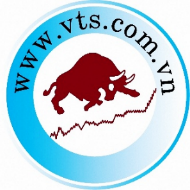 NBB CANCELLATION REGISTRATION FORMTrong đợt chào mua công khai cổ phiếu NBB của CTCP Xây dựng Hạ tầng CII (CII E&C)từ ngày 28/04/2023 đến ngày 25/07/2023/ In NBB Mandatory Public Offering of CII E&C from 28 April 2023 to 25 July 2023Kính gửi/ To:	- Công ty Cổ phần Chứng khoán VTS/ VTS Securities Corporation- ..................................................................................................Họ tên cổ đông/ Shareholder name:	Địa chỉ liên lạc/ Address:	Số ĐKNSH/ ID-Passport-Business Registration Number:	Số điện thoại/ Telephone:	Số tài khoản lưu ký/ Custodian account number:	Tại/ At:	Đã đăng ký bán cổ phiếu NBB thuộc sở hữu của tôi cho CTCP Xây dựng Hạ tầng CII (CII E&C) trong đợt chào mua công khai cổ phiếu NBB từ ngày 28/04/2023 đến ngày 25/07/2023 tại VTS như sau/ Have registered to sell NBB shares to CII Engineering and Construction JSC (CII E&C) in the Mandatory Public Offering (“MPO") from 28 April 2023 to 25 July 2023 at VTS as follows:Lưu ý: Nếu Số lượng CK đăng ký bán còn lại lớn hơn 0, đề nghị Quý cổ đông điền mới Giấy đăng ký bán cổ phiếu NBB theo thủ tục nêu tại Mục 3.1 Bản hướng dẫn thủ tục chào mua công khai cổ phiếu NBB/ Note: If the remaining registered shares to sell are greater than zero, shareholders are requested to fill in the new selling registration form according to the procedures set out in Section 3.1 of the Procedures for Mandatory Public Offering of NBB.Theo Mục 3.2 của Bản hướng dẫn thủ tục chào mua công khai cổ phiếu NBB, nay tôi đề nghị được rút lại đăng ký bán cổ phiếu NBB theo Giấy đăng ký bán cổ phiếu NBB ngày............................................và đề nghị.............................................................................1 giải tỏa số lượng cổ phiếu đã phong tỏa của tôi nhằm mục đích đảm bảo cho thủ tục chào mua công khai của CTCP Xây dựng Hạ tầng CII (CII E&C)/ According to Section 3.2 of procedures for public offering of NBB, I withdraw the selling registration of NBB shares according to NBB Selling Registration Form on …………………………3 and request ………………………………………………………1 to release the number of NBB shares that have been blocked for the MPO of CII Engineeing and Contruction JSC (CII E&C).Tôi cam kết hoàn toàn chịu trách nhiệm về việc hủy đăng ký bán cổ phiếu NBB của mình/ I am fully responsible for my cancelling registration.……………………, ngày.…tháng…...năm 2023 …………………………………………….,2023Người đề nghị/ Shareholder(Ký, ghi rõ họ tên & đóng dấu/ Signature, name, and stampMã CK/ TickerMệnh giá/ Par ValueSLCK đăng ký bán ban đầu/ Number of shares registered to sellSLCK đề nghị hủy/ Number of requested shares to cancel SLCK đăng ký bán còn lại/ Number of remaining shares to sellGiá bán/ Selling PriceGhi chú/ NoteNBB10,000 đồng/ cổ phiếu10,000 VND/ share14,950 đồng/ cổ phiếu14,950 VND/ sharePhần xác nhận của Đại lý thực hiện việc chào mua / MPO agent’s confirmation (VTS):Phần xác nhận của Đại lý thực hiện việc chào mua / MPO agent’s confirmation (VTS):Phần xác nhận của Đại lý thực hiện việc chào mua / MPO agent’s confirmation (VTS):Đã nhận hồ sơ hủy đăng ký bán cổ phiếu NBB của cổ đông/ Received the registration documents to sell NBB shares of shareholder 	ĐKNSH số/ IDPassport-BusinessRegistration Number:	 do / by                                                              cấp ngày/ issued on	, bao gồm/ including:Đã nhận hồ sơ hủy đăng ký bán cổ phiếu NBB của cổ đông/ Received the registration documents to sell NBB shares of shareholder 	ĐKNSH số/ IDPassport-BusinessRegistration Number:	 do / by                                                              cấp ngày/ issued on	, bao gồm/ including:Công ty Cổ phần Chứng Khoán Việt Thành/ Viet Thanh Securities JSC Xác nhận đã hủy đăng ký/CancellingConfirmationNgày ........ Tháng ........ Năm 2023 Giấy hủy đăng ký bán cổ phiếu NBB Giấy tờ khácNBB Cancellation Registration FormOther documents (if any)Nhân viên/ Executive(Ký, ghi rõ họ tên/ Signature and name)Kiểm soát/ Supervisor(Ký, ghi rõ họ tên/            Signature and name)